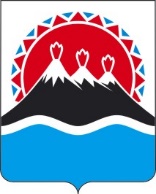 П О С Т А Н О В Л Е Н И ЕПРАВИТЕЛЬСТВАКАМЧАТСКОГО КРАЯг. Петропавловск-КамчатскийПРАВИТЕЛЬСТВО ПОСТАНОВЛЯЕТ:1. Внести изменения в приложения к постановлению Правительства Камчатского края от 30.09.2009 № 362-П «Об утверждении Перечня мест в Камчатском крае, в которых не допускается или ограничивается нахождение детей», изложив их в редакции согласно приложению к настоящему постановлению. 2. Настоящее постановление вступает в силу после дня его официального опубликования.Приложение к постановлениюПравительства Камчатского края от [Дата регистрации] № [Номер документа]«Приложение 1 к постановлению Правительства Камчатского края от 30.09.2020 №362-ППеречень 
мест в Камчатском крае, в которых не допускается нахождение детейПриложение 2 к постановлению Правительства Камчатского края от 30.09.2020 №362-ППеречень мест в Камчатском крае, в которых ограничивается нахождение детей».[Дата регистрации]№[Номер документа]О внесении изменений
в постановление Правительства Камчатского края от 30.09.2009 
№ 362-П «Об утверждении Перечня мест в Камчатском крае, в которых не допускается или ограничивается нахождение детей»Председатель Правительства Камчатского края[горизонтальный штамп подписи 1]Е.А. Чекин№ п/пНаименование объектов (территорий, помещений) юридических лиц или граждан, осуществляющих предпринимательскую деятельность без образования юридического лица, предназначенных для реализации товаров только сексуального характера, пивных ресторанах, винных баров, пивных баров, рюмочных, других мест, предназначенных для реализации только алкогольной продукции, в местах, которые предназначены для реализации только табачной продукции, никотиносодержащей продукции, и в иных местах, нахождение в которых может причинить вред здоровью детей, их физическому, интеллектуальному, психическому, духовному и нравственному развитиюМесторасположениеМесторасположение1. Петропавловск-Камчатский городской округ1. Петропавловск-Камчатский городской округ1. Петропавловск-Камчатский городской округМагазин «Чарка-1»г. Петропавловск-Камчатский, ул. Тундровая, д. 1г. Петропавловск-Камчатский, ул. Тундровая, д. 1Сеть магазинов «Галерея вин»г. Петропавловск-Камчатский, проспект Победы, д. 29;проспект 50 лет Октября, д. 14;ул. Кроноцкая, д. 12/1;ул. Пономарева, д. 10;ул. Савченко, д. 10/1;ул. Савченко, д. 18 к. 1;ул. Ватутина, д. 1;ул. им. Заварицкого А.Н., д. 13г. Петропавловск-Камчатский, проспект Победы, д. 29;проспект 50 лет Октября, д. 14;ул. Кроноцкая, д. 12/1;ул. Пономарева, д. 10;ул. Савченко, д. 10/1;ул. Савченко, д. 18 к. 1;ул. Ватутина, д. 1;ул. им. Заварицкого А.Н., д. 13Сеть магазинов «Пробочка»г. Петропавловск-Камчатский,проспект Таранца, д. 3;ул. Тушканова, д. 3;ул. Кроноцкая, д. 18;проспект 50 лет Октября, д. 9;ул. Ленинградская, д. 74;ул. Академика Королева, д. 41/2г. Петропавловск-Камчатский,проспект Таранца, д. 3;ул. Тушканова, д. 3;ул. Кроноцкая, д. 18;проспект 50 лет Октября, д. 9;ул. Ленинградская, д. 74;ул. Академика Королева, д. 41/2Пивной магазин «Авачинское»г. Петропавловск-Камчатский,ул. Сахалинская, д. 2/вг. Петропавловск-Камчатский,ул. Сахалинская, д. 2/вСеть пивных магазинов «Авачинское»г. Петропавловск-Камчатский,ул. Вулканная, д. 59/1;ул. Космический проезд, д. 46/3;ул. Академика Королева, д. 67/7;проспект Циолковского, д. 16/а;проспект Победы, д. 34/1;ул. Беринга, д. 115б;проспект Победы, д. 27/3;ул. Пограничная, д. 13а; 
ул. Сахалинская, д. 2в;ул. Вольского, д. 2/5; 
ул. Океанская, д. 69г. Петропавловск-Камчатский,ул. Вулканная, д. 59/1;ул. Космический проезд, д. 46/3;ул. Академика Королева, д. 67/7;проспект Циолковского, д. 16/а;проспект Победы, д. 34/1;ул. Беринга, д. 115б;проспект Победы, д. 27/3;ул. Пограничная, д. 13а; 
ул. Сахалинская, д. 2в;ул. Вольского, д. 2/5; 
ул. Океанская, д. 69Алкомаркет «Приют Святого Патрика»г. Петропавловск-Камчатский,ул. Звездная, д. 26г. Петропавловск-Камчатский,ул. Звездная, д. 26Алкомаркет «Штофъ»г. Петропавловск-Камчатский,ул. Владивостокская, д. 22;ул. Дальняя, д. 22;бульвар Рыбацкой Славы, 
д. 6 к. 1;ул. Тушканова, д. 11г. Петропавловск-Камчатский,ул. Владивостокская, д. 22;ул. Дальняя, д. 22;бульвар Рыбацкой Славы, 
д. 6 к. 1;ул. Тушканова, д. 11Магазин разливного пива «Ануш»г. Петропавловск-Камчатский,проспект Карла Маркса, д. 2/3г. Петропавловск-Камчатский,проспект Карла Маркса, д. 2/3Пивбар «Барон Бухлoff»г. Петропавловск-Камчатский,ул. Волочаевская, д. 1г. Петропавловск-Камчатский,ул. Волочаевская, д. 1Магазин «Бочка»г. Петропавловск-Камчатский,ул. Дальняя, д. 15бг. Петропавловск-Камчатский,ул. Дальняя, д. 15бМагазин «Восток»г. Петропавловск-Камчатский,ул. Бийская, д. 7г. Петропавловск-Камчатский,ул. Бийская, д. 7Павильон-закусочная «Золотой рог»г. Петропавловск-Камчатский,проспект Циолковского, д. 63аг. Петропавловск-Камчатский,проспект Циолковского, д. 63аМагазин-закусочная разливного пива «Золотой якорь»г. Петропавловск-Камчатский,Петропавловское шоссе, д. 21/6г. Петропавловск-Камчатский,Петропавловское шоссе, д. 21/6Магазин-закусочная «Камчадалочка»г. Петропавловск-Камчатский,ул. Владивостокская, д. 45аг. Петропавловск-Камчатский,ул. Владивостокская, д. 45аМагазин разливного пива АО «Камчатское пиво»г. Петропавловск-Камчатский,проспект Победы, д. 27г. Петропавловск-Камчатский,проспект Победы, д. 27Магазин разливного пива «Камчатское пиво»г. Петропавловск-Камчатский,ул. Фролова, д. 46г. Петропавловск-Камчатский,ул. Фролова, д. 46Магазин разливного пива «Каринэ»г. Петропавловск-Камчатский,ул. Горького, д. 15/1 аг. Петропавловск-Камчатский,ул. Горького, д. 15/1 а1233Магазин разливного пива «Крокус»г. Петропавловск-Камчатский,ул. Звездная, д. 7/4г. Петропавловск-Камчатский,ул. Звездная, д. 7/4Магазин разливного пиваг. Петропавловск-Камчатский,ул. Звездная, д. 7/2г. Петропавловск-Камчатский,ул. Звездная, д. 7/2Магазин разливного пиваг. Петропавловск-Камчатский,ул. Чубарова, д. 4/2г. Петропавловск-Камчатский,ул. Чубарова, д. 4/2Магазин разливного пиваг. Петропавловск-Камчатский,ул. Пограничная, д. 26/1г. Петропавловск-Камчатский,ул. Пограничная, д. 26/1Магазин «Интим»г. Петропавловск-Камчатский,проспект 50 лет Октября, д. 9г. Петропавловск-Камчатский,проспект 50 лет Октября, д. 9Магазин «МЕГА КЕГА»г. Петропавловск-Камчатский,бульвар Рыбацкой Славы, д. 3аг. Петропавловск-Камчатский,бульвар Рыбацкой Славы, д. 3аМагазин разливного пива «На Дачной»г. Петропавловск-Камчатский,бульвар Рыбацкой Славы, д. 3г. Петропавловск-Камчатский,бульвар Рыбацкой Славы, д. 3Магазин разливного пива «На пятаке»г. Петропавловск-Камчатский,ул. Войцешека, д. 9а/2г. Петропавловск-Камчатский,ул. Войцешека, д. 9а/2Торговый павильон «Пив Пав»г. Петропавловск-Камчатский,ул. Академика Королева, д. 41/2;проспект Циолковского, д. 47/2г. Петропавловск-Камчатский,ул. Академика Королева, д. 41/2;проспект Циолковского, д. 47/2Магазин «ПивАс»г. Петропавловск-Камчатский,ул. Карбышева, д. Заг. Петропавловск-Камчатский,ул. Карбышева, д. ЗаСеть магазинов разливного пива «Пивмания»г. Петропавловск-Камчатский,проспект Циолковского, д. 23/2;проспект 50 лет Октября, д. 1/2;проспект 50 лет Октября, д. 15а;ул. Арсеньева, д. 2/16;ул. Владивостокская, д. 17;ул. Дальневосточная, д. 18б;ул. Индустриальная, д. 9;ул. Ларина, д. 6а;ул. Океанская, д. 121/2;проспект Победы, д. 2/2;проспект Победы, д. 27/7;проспект Таранца, д. 3;ул. Академика Королева, 
д. 41/За;ул. Кроноцкая, д. 18;Садовый переулок, д. 2;ул. Звездная, д. 7/8г. Петропавловск-Камчатский,проспект Циолковского, д. 23/2;проспект 50 лет Октября, д. 1/2;проспект 50 лет Октября, д. 15а;ул. Арсеньева, д. 2/16;ул. Владивостокская, д. 17;ул. Дальневосточная, д. 18б;ул. Индустриальная, д. 9;ул. Ларина, д. 6а;ул. Океанская, д. 121/2;проспект Победы, д. 2/2;проспект Победы, д. 27/7;проспект Таранца, д. 3;ул. Академика Королева, 
д. 41/За;ул. Кроноцкая, д. 18;Садовый переулок, д. 2;ул. Звездная, д. 7/8Пивная точкаг. Петропавловск-Камчатский,ул. Абеля, д. 8/2г. Петропавловск-Камчатский,ул. Абеля, д. 8/2Магазин «Пивная удача»г. Петропавловск-Камчатский,ул. Бохняка, д. 2г. Петропавловск-Камчатский,ул. Бохняка, д. 2Мини-маркеты «ПИВНОВЪ»г. Петропавловск-Камчатский,проспект Карла Маркса, д. 21а;проспект Победы, д. 83г. Петропавловск-Камчатский,проспект Карла Маркса, д. 21а;проспект Победы, д. 83Пивной дворикг. Петропавловск-Камчатский,Космический проезд, д. 3в/13г. Петропавловск-Камчатский,Космический проезд, д. 3в/13Пивной магазин-барг. Петропавловск-Камчатский,ул. Крылова, д. 4/1г. Петропавловск-Камчатский,ул. Крылова, д. 4/1Пивной павильонг. Петропавловск-Камчатский,ул. Океанская, д. 121/1аг. Петропавловск-Камчатский,ул. Океанская, д. 121/1аПивной павильонг. Петропавловск-Камчатский,проспект Победы, д. 63/3г. Петропавловск-Камчатский,проспект Победы, д. 63/3Пиво Квас «На Кроноцкой»г. Петропавловск-Камчатский,ул. Кроноцкая, д. 12/1 аг. Петропавловск-Камчатский,ул. Кроноцкая, д. 12/1 аМагазин по продаже пивной продукции 
«Пиво на Дачной»г. Петропавловск-Камчатский,бульвар Рыбацкой Славы, д. 3;г. Петропавловск-Камчатский,бульвар Рыбацкой Славы, д. 3;Магазин «ПивТорг»г. Петропавловск-Камчатский,Петропавловское шоссе, д. 33г. Петропавловск-Камчатский,Петропавловское шоссе, д. 33Магазин разливного пива «Феникс»г. Петропавловск-Камчатский,ул. Курильская, д. 32/1г. Петропавловск-Камчатский,ул. Курильская, д. 32/1Магазин алкогольной продукции «Скорпион»г. Петропавловск-Камчатский,ул. Батарейная, д. 7г. Петропавловск-Камчатский,ул. Батарейная, д. 7Магазин разливного пива ООО «Шамхор»г. Петропавловск-Камчатский,бульвар Рыбацкой Славы, д. 6г. Петропавловск-Камчатский,бульвар Рыбацкой Славы, д. 6Пивной бар «Bar Coin»г. Петропавловск-Камчатский,ул. Академика Курчатова, д. 17/1г. Петропавловск-Камчатский,ул. Академика Курчатова, д. 17/1Магазин «BAVARIA»г. Петропавловск-Камчатский,ул. Индустриальная, д. 13/3г. Петропавловск-Камчатский,ул. Индустриальная, д. 13/3Магазин пива на разлив «Beer Barrel»г. Петропавловск-Камчатский,ул. Владивостокская, д. 11аг. Петропавловск-Камчатский,ул. Владивостокская, д. 11аМагазин разливного пива «Beer zone»г. Петропавловск-Камчатский,проспект Победы, д. 27/4г. Петропавловск-Камчатский,проспект Победы, д. 27/4Закусочная «Beer & fish»г. Петропавловск-Камчатский,ул. Кавказская, д. 49/1г. Петропавловск-Камчатский,ул. Кавказская, д. 49/1Магазин «Beerлога»г. Петропавловск-Камчатский,ул. Абеля, д. 10/2г. Петропавловск-Камчатский,ул. Абеля, д. 10/2Магазин разливного пива «Cash & Beer»г. Петропавловск-Камчатский,проспект Победы, д. 61/3г. Петропавловск-Камчатский,проспект Победы, д. 61/3Магазин разливного пива «Grumpy Bear»г. Петропавловск-Камчатский,Садовый переулок, д. 2/4г. Петропавловск-Камчатский,Садовый переулок, д. 2/4Магазин разливного пива «МахВеег»г. Петропавловск-Камчатский,ул. Арсеньева, д. 4аг. Петропавловск-Камчатский,ул. Арсеньева, д. 4аМагазин разливных напитков «Papa BeeR»г. Петропавловск-Камчатский,ул. Мишенная, д. 122/1г. Петропавловск-Камчатский,ул. Мишенная, д. 122/1Винотека «Крепость»г. Петропавловск-Камчатский,проспект 50 лет Октября, д. 1аг. Петропавловск-Камчатский,проспект 50 лет Октября, д. 1аМагазин интим-товаров «КамРад»г. Петропавловск-Камчатский,проспект 50 лет Октября, д. 1а/3г. Петропавловск-Камчатский,проспект 50 лет Октября, д. 1а/3Бар паровых коктейлей «Омар-хайям»г. Петропавловск-Камчатский,ул. Войцешека, д. 3аг. Петропавловск-Камчатский,ул. Войцешека, д. 3аЗакрытый клуб (центр паровых коктейлей) «Hamster hookah»г. Петропавловск-Камчатский,ул. Ватутина, д. 1/9г. Петропавловск-Камчатский,ул. Ватутина, д. 1/9Центр паровых коктейлей «HongKong Hookah»г. Петропавловск-Камчатский,ул. Вулканная, д. 59г. Петропавловск-Камчатский,ул. Вулканная, д. 59Сеть специализированных магазинов «Гамбринус»г. Петропавловск-Камчатский,ул. Автомобилистов, д. 1/1;ул. Виталия Кручины, д. 4/4;ул. Дальневосточная, д. 16а;ул. Индустриальная, д. 13/1;ул. Ключевская, д. 51;ул. Ленинская, д. 62;ул. Пограничная, д. 2/2;ул. Савченко, д. 18 к. 2;Садовый переулок, д. 2/1;ул. Тельмана, д. 38;проспект Циолковского, д. 5/2;проспект Циолковского, д. 67а;проспект 50 лет Октября, д. 17/1;ул. Академика Курчатова, д. 45;ул. Сахалинская, д. 2;проспект Победы, д. 2/2;проспект Победы, д. 65;проспект Победы, д. 27; ул. Звездная, д. 26;ул. Лукашевского, д. 27;ул. Чубарова, д. 16/8;ул. Заварицкого А.Н., д. 11 ст. 2;ул. Солнечная, д. 1/4;проспект 50 лет Октября, 22;ул. Флотская, д. 1 аг. Петропавловск-Камчатский,ул. Автомобилистов, д. 1/1;ул. Виталия Кручины, д. 4/4;ул. Дальневосточная, д. 16а;ул. Индустриальная, д. 13/1;ул. Ключевская, д. 51;ул. Ленинская, д. 62;ул. Пограничная, д. 2/2;ул. Савченко, д. 18 к. 2;Садовый переулок, д. 2/1;ул. Тельмана, д. 38;проспект Циолковского, д. 5/2;проспект Циолковского, д. 67а;проспект 50 лет Октября, д. 17/1;ул. Академика Курчатова, д. 45;ул. Сахалинская, д. 2;проспект Победы, д. 2/2;проспект Победы, д. 65;проспект Победы, д. 27; ул. Звездная, д. 26;ул. Лукашевского, д. 27;ул. Чубарова, д. 16/8;ул. Заварицкого А.Н., д. 11 ст. 2;ул. Солнечная, д. 1/4;проспект 50 лет Октября, 22;ул. Флотская, д. 1 аКоктейль-бар «Алхимик»г. Петропавловск-Камчатский,ул. Пограничная, д. 2/2ег. Петропавловск-Камчатский,ул. Пограничная, д. 2/2еЦентр паровых коктейлей «Nuahule Smoke»г. Петропавловск-Камчатский,ул. Топоркова, д. 3/1г. Петропавловск-Камчатский,ул. Топоркова, д. 3/1Центр паровых коктейлей «Хукан the office»г. Петропавловск-Камчатский,ул. Кавказская, д. 49г. Петропавловск-Камчатский,ул. Кавказская, д. 49Центр паровых коктейлей «Hamster hookah»г. Петропавловск-Камчатский,ул. Ватутина, д. 1/9г. Петропавловск-Камчатский,ул. Ватутина, д. 1/9Лаундж-бар «Nirvana»г. Петропавловск-Камчатский,проспект 50 лет Октября, д. 9/9г. Петропавловск-Камчатский,проспект 50 лет Октября, д. 9/9Кафе-шашлычная «Тюльпан»г. Петропавловск-Камчатский,ул. Озерновская коса, д. 11г. Петропавловск-Камчатский,ул. Озерновская коса, д. 11Сеть магазинов «Пробочка»г. Петропавловск-Камчатский, проспект Победы, д. 2/3; 
ул. Океанская, д. 69/1г. Петропавловск-Камчатский, проспект Победы, д. 2/3; 
ул. Океанская, д. 69/1Алкомаркет «Штофъ»г. Петропавловск-Камчатский, ул. Войцешека, д. Заг. Петропавловск-Камчатский, ул. Войцешека, д. ЗаСеть магазинов разливного пива «Пивмания»г. Петропавловск-Камчатский,проспект Циолковского, д. 23/2г. Петропавловск-Камчатский,проспект Циолковского, д. 23/2Магазин «Пивновъ»г. Петропавловск-Камчатский, проспект Карла Маркса, д. 21аг. Петропавловск-Камчатский, проспект Карла Маркса, д. 21аКрафт-бар «Beer house»г. Петропавловск-Камчатский,ул. Тушканова, д. 14/2г. Петропавловск-Камчатский,ул. Тушканова, д. 14/2Пивной магазин «KAMCHATKA BEER & FISH»г. Петропавловск-Камчатский, ул. Молчанова, д. 4аг. Петропавловск-Камчатский, ул. Молчанова, д. 4аМагазин разливныхнапитков «Papa BeeR»г. Петропавловск-Камчатский,проспект Циолковского, д. 30/1;проспект 50 лет Октября, д. 16/1г. Петропавловск-Камчатский,проспект Циолковского, д. 30/1;проспект 50 лет Октября, д. 16/1Винотека «Крепость»г. Петропавловск-Камчатский,ул. Вулканная, д. 59;проспект 50 лет Октября, 1;проспект 50 лет Октября, 16/1г. Петропавловск-Камчатский,ул. Вулканная, д. 59;проспект 50 лет Октября, 1;проспект 50 лет Октября, 16/1Коктейльный бар «Gentleman Ваг»г. Петропавловск-Камчатский, ул. Топоркова, д. 3/1г. Петропавловск-Камчатский, ул. Топоркова, д. 3/1Магазин алкогольной продукции «Скорпион»г. Петропавловск-Камчатский, ул. Пограничная, д. 26/1г. Петропавловск-Камчатский, ул. Пограничная, д. 26/1Стриптиз клуб «Сумерки»г. Петропавловск-Камчатский, ул. Абеля, д. 10/1г. Петропавловск-Камчатский, ул. Абеля, д. 10/1Алкомаркет «Приют Святого Патрика»г. Петропавловск-Камчатский, ул. Звездная, д. 26г. Петропавловск-Камчатский, ул. Звездная, д. 26Магазин по продаже вейпов «Hgd pods»г. Петропавловск-Камчатский,ул. Бохняка, д. 11;г. Петропавловск-Камчатский,ул. Бохняка, д. 11;ул. Ленинградская, д. 100ул. Ленинградская, д. 100Магазин разливного пива «Твой крафтовый»г. Петропавловск-Камчатский, проспект 50 лет Октября, д.12г. Петропавловск-Камчатский, проспект 50 лет Октября, д.12Магазин разливного пива «Sea buffet», ИП Ломаев В.В.г. Петропавловск-Камчатский, проспект 50 лет Октября, д. 16г. Петропавловск-Камчатский, проспект 50 лет Октября, д. 16Магазин «Крепость», винотекаг. Петропавловск-Камчатский, проезд Космический, д. 3 аг. Петропавловск-Камчатский, проезд Космический, д. 3 аМеть магазинов разливного пива «Пивмания»г. Петропавловск-Камчатский, ул. Ларина, д. 34г. Петропавловск-Камчатский, ул. Ларина, д. 34Сеть специализированных магазинов «Гамбринус»г. Петропавловск-Камчатский, ул. Лукашевского, д. 27;ул. Чубарова, д. 16/8;ул. Заварицкого А.Н., д. 11 ст. 2;ул. Солнечная, д. 1/4;проспект 50 лет Октября, 22;ул. Флотская, д. 1 аг. Петропавловск-Камчатский, ул. Лукашевского, д. 27;ул. Чубарова, д. 16/8;ул. Заварицкого А.Н., д. 11 ст. 2;ул. Солнечная, д. 1/4;проспект 50 лет Октября, 22;ул. Флотская, д. 1 аСеть магазинов «Пробочка»г. Петропавловск-Камчатский, проспект Победы, д. 2/3;ул. Океанская, д. 69/1;ул. Ларина, д. 34г. Петропавловск-Камчатский, проспект Победы, д. 2/3;ул. Океанская, д. 69/1;ул. Ларина, д. 34Алкомаркет «Штофъ»г. Петропавловск-Камчатский, проспект Победы, д. 20;проспект 50 лет Октября, д. 16 к. 5 (место 409)г. Петропавловск-Камчатский, проспект Победы, д. 20;проспект 50 лет Октября, д. 16 к. 5 (место 409)Алкомаркет «ВинГрад»г. Петропавловск-Камчатский, ул. Ларина, д. 13г. Петропавловск-Камчатский, ул. Ларина, д. 13Алкомаркет «Мила»г. Петропавловск-Камчатский, ул. Павлова, д. 6г. Петропавловск-Камчатский, ул. Павлова, д. 6Алкомаркет «Муха»г. Петропавловск-Камчатский, проспект Победы, д. 36г. Петропавловск-Камчатский, проспект Победы, д. 36Алкомаркет «Фокус», ОООг. Петропавловск-Камчатский, ул. Океанская, д. 77 а ст. 1г. Петропавловск-Камчатский, ул. Океанская, д. 77 а ст. 1Алкомаркет «ТриоКам»г. Петропавловск-Камчатский, ул. Петра Ильичева, д. 48/1г. Петропавловск-Камчатский, ул. Петра Ильичева, д. 48/1Алкомаркет «41 регион»г. Петропавловск-Камчатский, проспект Победы, д. 22г. Петропавловск-Камчатский, проспект Победы, д. 22Алкомаркет «Юкидим»г. Петропавловск-Камчатский, ул. Виталия Кручины, д. 2 аг. Петропавловск-Камчатский, ул. Виталия Кручины, д. 2 аСеть пивных магазинов «Авачинское»г. Петропавловск-Камчатский, ул. Петропавловское шоссе, д. 19г. Петропавловск-Камчатский, ул. Петропавловское шоссе, д. 19Магазин разливного пива «Анар»г. Петропавловск-Камчатский, ул. Академика Курчатова, д. 9/1г. Петропавловск-Камчатский, ул. Академика Курчатова, д. 9/1Магазин разливного пива «Березка»г. Петропавловск-Камчатский, ул. Кавказская, д. 30/2г. Петропавловск-Камчатский, ул. Кавказская, д. 30/2Магазин разливного пива «Вектор»г. Петропавловск-Камчатский, проспект Победы, д. 4/2г. Петропавловск-Камчатский, проспект Победы, д. 4/2Магазин разливного пива «Зеленый угол»г. Петропавловск-Камчатский, ул. Солнечная, д. 4 стр. 2г. Петропавловск-Камчатский, ул. Солнечная, д. 4 стр. 2Магазин разливного пива «Каштан»г. Петропавловск-Камчатский, проезд Космический, д. 20/4г. Петропавловск-Камчатский, проезд Космический, д. 20/4Магазин разливного пива г. Петропавловск-Камчатский, ул. Ленинская, д. 62г. Петропавловск-Камчатский, ул. Ленинская, д. 62Магазин разливного пива ИП Баширов З.А.г. Петропавловск-Камчатский, ул. Батарейная, д. 7 аг. Петропавловск-Камчатский, ул. Батарейная, д. 7 аМагазин «Точка G», эротические товарыг. Петропавловск-Камчатский, ул. Ленинградская, д. 49г. Петропавловск-Камчатский, ул. Ленинградская, д. 49Магазин одноразовых электронных подов, электронные сигареты «PODSQUAD» г. Петропавловск-Камчатский, ул. Ленинградская, д. 49г. Петропавловск-Камчатский, ул. Ленинградская, д. 49Магазин «Electro Smoke» товары для курения, электронные сигаретыг. Петропавловск-Камчатский, проспект Победы, д. 67;ул. Пограничная, д. 2/2;проспект 50 лет Октября, д. 16/1г. Петропавловск-Камчатский, проспект Победы, д. 67;ул. Пограничная, д. 2/2;проспект 50 лет Октября, д. 16/1Магазин «Хукан», товары для курения, электронные сигаретыг. Петропавловск-Камчатский, проспект Победы, д. 67;ул. Кавказская, д. 49;ул. Северо-Восточное шоссе, д. 6г. Петропавловск-Камчатский, проспект Победы, д. 67;ул. Кавказская, д. 49;ул. Северо-Восточное шоссе, д. 6Магазин «Mamoon» товары для курения, электронные сигареты г. Петропавловск-Камчатский, проспект 50 лет Октября, д. 1 аг. Петропавловск-Камчатский, проспект 50 лет Октября, д. 1 аМагазин бездымных систем «Qpartner»г. Петропавловск-Камчатский, проспект Победы, д. 67; проспект 50 лет Октября, д. 16/1г. Петропавловск-Камчатский, проспект Победы, д. 67; проспект 50 лет Октября, д. 16/1Магазин «HQDKAMTECH» товары для курения, электронные сигаретыг. Петропавловск-Камчатский, проспект Победы, д. 67;проспект 50 лет Октября, д. 16/1г. Петропавловск-Камчатский, проспект Победы, д. 67;проспект 50 лет Октября, д. 16/1Магазин «Hookan House», товары для курения, электронные сигаретыг. Петропавловск-Камчатский, проспект Победы, д. 22;проспект 50 лет Октября, д. 16/1; ул. Ленинградская, д. 49;проезд Космический, д. 3 а;ул. Океанская, д. 98/1г. Петропавловск-Камчатский, проспект Победы, д. 22;проспект 50 лет Октября, д. 16/1; ул. Ленинградская, д. 49;проезд Космический, д. 3 а;ул. Океанская, д. 98/1ООО «41 Регион» продажа табачных изделийГ. Петропавловск-Камчатский, Проспект Победы, д. 22Г. Петропавловск-Камчатский, Проспект Победы, д. 22Магазин «Andromeda» товары для курения, электронные сигаретыГ. Петропавловск-Камчатский, Проспект Победы, д. 22; Ул. Вулканная, д. 59Г. Петропавловск-Камчатский, Проспект Победы, д. 22; Ул. Вулканная, д. 59Магазин «Tutankhamun» товары для курения, электронные сигаретыГ. Петропавловск-Камчатский, Проспект Победы, д. 63 аГ. Петропавловск-Камчатский, Проспект Победы, д. 63 аМагазин «Bazooka Store» товары для курения, электронные сигаретыГ. Петропавловск-Камчатский, Ул. Вулканная, д. 59Г. Петропавловск-Камчатский, Ул. Вулканная, д. 59Магазин «Vape Shop» товары для курения, электронные сигаретыГ. Петропавловск-Камчатский, Ул. Северо-Восточное шоссе, д. 6 Г. Петропавловск-Камчатский, Ул. Северо-Восточное шоссе, д. 6 Магазин «Vape Shop Forest» товары для курения, электронные сигаретыГ. Петропавловск-Камчатский, Ул. Виталия Кручины, д. 4 аГ. Петропавловск-Камчатский, Ул. Виталия Кручины, д. 4 аМагазин «Smoke Market», ИП Григорян А.Н., товары для курения, электронные сигаретыГ. Петропавловск-Камчатский, Проспект 50 лет Октября, д. 16Г. Петропавловск-Камчатский, Проспект 50 лет Октября, д. 16Магазин «vapekam» товары для курения, электронные сигаретыГ. Петропавловск-Камчатский, Проспект 50 лет Октября, д. 28/1Г. Петропавловск-Камчатский, Проспект 50 лет Октября, д. 28/1Магазин «Smoke Point» магазин одноразовых электронных подовГ. Петропавловск-Камчатский, Проспект 50 лет Октября, д. 28/1Г. Петропавловск-Камчатский, Проспект 50 лет Октября, д. 28/1Магазин «Юху» товары для курения, электронные сигаретыГ. Петропавловск-Камчатский, Проспект 50 лет Октября, д. 16/1;Ул. Ленинградская, д. 49Г. Петропавловск-Камчатский, Проспект 50 лет Октября, д. 16/1;Ул. Ленинградская, д. 49Магазин «Дымный мишка» товары для курения, электронные сигаретыГ. Петропавловск-Камчатский, Ул. Ленинградская, д. 49Г. Петропавловск-Камчатский, Ул. Ленинградская, д. 49Магазин «Benzo smoke»Г. Петропавловск-Камчатский, Ул. Ленинградская, д. 82Г. Петропавловск-Камчатский, Ул. Ленинградская, д. 82Магазин «Hqd pods»Г. Петропавловск-камчатский, Ул. Ленинградская, д. 100Г. Петропавловск-камчатский, Ул. Ленинградская, д. 100«Udn pods» компания по продаже электронных сигаретГ. Петропавловск-Камчатский, Ул. Ленинградская, д. 100/1Г. Петропавловск-Камчатский, Ул. Ленинградская, д. 100/1Магазин «Puff smoke», товары для курения, электронные сигаретыГ. Петропавловск-Камчатский, Ленинградская, д. 104;Проезд Космический, д. 3 аПроспект 50 лет Октября, д. 18Г. Петропавловск-Камчатский, Ленинградская, д. 104;Проезд Космический, д. 3 аПроспект 50 лет Октября, д. 18Магазин «Darth vapor» Продажа электронных сигаретГ. Петропавловск-камчатский, Ул. Академика королева, д. 42/1Г. Петропавловск-камчатский, Ул. Академика королева, д. 42/1Магазин «tiktokvapi» Продажа электронных сигаретГ. Петропавловск-Камчатский, Проезд Космический, д. 3 аГ. Петропавловск-Камчатский, Проезд Космический, д. 3 аМагазин «Табакерка № 1» табачные изделия, электронные сигареты Г. Петропавловск-Камчатский, Ул. Циолковского, д. 25/5Г. Петропавловск-Камчатский, Ул. Циолковского, д. 25/5Магазин «Hookah Clab41» товары для курения, табачные изделияГ. Петропавловск-Камчатский, Ул. Ленинградская, д. 74Г. Петропавловск-Камчатский, Ул. Ленинградская, д. 74Магазин «Vaporclub41» Продажа электронных сигаретГ. Петропавловск-камчатский, Ул. Ленинградская, д. 74Г. Петропавловск-камчатский, Ул. Ленинградская, д. 74Магазин «Freshbox», Продажа электронных сигаретГ. Петропавловск-камчатский, Ул. Пограничная, д. 13 вГ. Петропавловск-камчатский, Ул. Пограничная, д. 13 вМагазин «Vape_sveta» Продажа электронных сигаретГ. Петропавловск-Камчатский, Ул. Пограничная, 15 киоскГ. Петропавловск-Камчатский, Ул. Пограничная, 15 киоскМагазин «Sigabar» Продажа электронных сигаретГ. Петропавловск-камчатский, Ул. Советская, д. 40Г. Петропавловск-камчатский, Ул. Советская, д. 40Магазин «Sweet clouds» табачные изделия, товары для куренияГ. Петропавловск-Камчатский, Ул. Сахалинская, д. 3Г. Петропавловск-Камчатский, Ул. Сахалинская, д. 3Центр паровых коктейлей «иу hoorah bar»Г. Петропавловск-камчатский, Проспект победы, д. 36Г. Петропавловск-камчатский, Проспект победы, д. 36Центр паровых коктейлей «Maklarens», лаундж-барГ. Петропавловск-Камчатский, Ул. Ленинская, д. 36Г. Петропавловск-Камчатский, Ул. Ленинская, д. 362. Елизовский муниципальный район2. Елизовский муниципальный район2. Елизовский муниципальный районПивбарс. Паратунка, ул. Нагорная 50/1с. Паратунка, ул. Нагорная 50/1Кафе «Пивохлёб»г. Елизово, Солдатский переулок, 17г. Елизово, Солдатский переулок, 17Пивная лавка (закусочная) г. Елизово, ул. Завойко, 105 г. Елизово, ул. Завойко, 105Пивной павильон-закусочнаяс. Паратунка, ул. Нагорная 37с. Паратунка, ул. Нагорная 37Павильон «Пиво квас»г. Елизово, ул. Ленина, 40г. Елизово, ул. Ленина, 40Бар пабг. Елизово, ул. Рябикова 54/2г. Елизово, ул. Рябикова 54/2Кафе бар «Каспий»г. Елизово, переулок Почтовый, 5г. Елизово, переулок Почтовый, 5Бар паб «Взлет»г. Елизово, ул. Звездная, 10бг. Елизово, ул. Звездная, 10бБар паб «Вулкан»г. Елизово, ул. Магистральная, 50гг. Елизово, ул. Магистральная, 50гБар паб г. Елизово, ул. Уральская, 7аг. Елизово, ул. Уральская, 7аПивной барг. Елизово, ул. Школьная, 10бг. Елизово, ул. Школьная, 10бБар пабп. Светлый, ул. Крутобереговаяп. Светлый, ул. КрутобереговаяБар паб «Ковчег»с. Николаевка, ул. Советская, 46с. Николаевка, ул. Советская, 46Bzt «Бар за типографией»г. Елизово, ул. Завойко, 6 (внутренний двор)г. Елизово, ул. Завойко, 6 (внутренний двор)Пивной бар г. Елизово, 
ул. Магистральная, 17/10 г. Елизово, 
ул. Магистральная, 17/10Пивной бар Beerkaп. Вулканный, ул. Центральная, 7п. Вулканный, ул. Центральная, 7Павильон - закусочная «Хмель»г. Елизово, 
ул. Виталия Кручины, 32аг. Елизово, 
ул. Виталия Кручины, 32аПавильон - закусочная «Хмель»г. Елизово, 
Рыбкооповский переулок, 22г. Елизово, 
Рыбкооповский переулок, 22Магазин «Hookah House»Торговый центр «Сириус», г. Елизово, ул. Завойко 7, бутик 307Торговый центр «Сириус», г. Елизово, ул. Завойко 7, бутик 307Магазин «Vaporclub»Торговый центр «Меридиан», г. Елизово, ул. Ленина 5а, бутик 106Торговый центр «Меридиан», г. Елизово, ул. Ленина 5а, бутик 106Магазин «Smoking shop»Торгово-развлекательный центр «Дружба», г. Елизово, ул. Ленина 6, 1 этажТоргово-развлекательный центр «Дружба», г. Елизово, ул. Ленина 6, 1 этажМагазин «Таб-Экс»г. Елизово, ул. Ленина 30бг. Елизово, ул. Ленина 30бКиоск «Пресса-табак»г. Елизово, ул. Завойко 4, бутик 30г. Елизово, ул. Завойко 4, бутик 30Табачный киоскг. Елизово, ул. Мурманская 17 (район Елизовской торговой базы)г. Елизово, ул. Мурманская 17 (район Елизовской торговой базы)Магазин «Hookah House»Торговый центр «Сириус», г. Елизово, ул. Завойко 7, бутик 307Торговый центр «Сириус», г. Елизово, ул. Завойко 7, бутик 3073. Вилючинский городской округ3. Вилючинский городской округ3. Вилючинский городской округМагазин «Змей Горыныч»г. Вилючинск, ул. Победы, д. 4г. Вилючинск, ул. Победы, д. 4Магазин «Змей Горыныч»г. Вилючинск, ул. Гусарова, д. 37г. Вилючинск, ул. Гусарова, д. 37Магазин «Крепость»г. Вилючинск, ул. Победы, 6Бг. Вилючинск, ул. Победы, 6БМагазин «Штоф»г. Вилючинск, 
мкр. Центральный, 9г. Вилючинск, 
мкр. Центральный, 9Магазин «Пробочка»г. Вилючинск, 
ул. Кронштадтская, д. 1г. Вилючинск, 
ул. Кронштадтская, д. 1Магазин-бар «Пенная гильдия»г. Вилючинск, ул. Гусарова, д. 41г. Вилючинск, ул. Гусарова, д. 41Магазин «Авачинский»г. Вилючинск, ул. Кобзаря, д. 1г. Вилючинск, ул. Кобзаря, д. 1Магазин «Пятница»г. Вилючинск, 
ул. Кронштадтская, д. 2аг. Вилючинск, 
ул. Кронштадтская, д. 2аМагазин «Камчатский»г. Вилючинск, 
мкр. Центральный, д. 18г. Вилючинск, 
мкр. Центральный, д. 18Магазин «Камчатский»г. Вилючинск, 
ул. Приморская, д. 8Аг. Вилючинск, 
ул. Приморская, д. 8АМагазин «Дыры олимпа»г. Вилючинск, ул. Мира, 14г. Вилючинск, ул. Мира, 14Магазин «Камчатка HQD Pods»г. Вилючинск, ул. Мира, 13г. Вилючинск, ул. Мира, 13Магазин «Пивная лавка»г. Вилючинск, ул. Победы, д. 6аг. Вилючинск, ул. Победы, д. 6аМаркетбар «Алкополис 24/7»г. Вилючинск, мкр. Северный, 10вг. Вилючинск, мкр. Северный, 10вБильярд-бар «Бирмания»г. Вилючинск, 
мкр. Центральный, 35г. Вилючинск, 
мкр. Центральный, 354. Быстринский муниципальный район4. Быстринский муниципальный район4. Быстринский муниципальный районКафе-бар «Морошка»Кафе-бар «Морошка»с. Эссо, ул. Набережная, д. 3Кафе-бар «Шарди»Кафе-бар «Шарди»с. Эссо, ул. Советская, д. 14а5. Мильковский муниципальный район5. Мильковский муниципальный район5. Мильковский муниципальный районМагазин «Алкомаркет»Магазин «Алкомаркет»с. Мильково, ул. Победы, д. 13Магазин специализированный «Бира»Магазин специализированный «Бира»с. Мильково, ул. Солнечная, д. 1Алкомаркет «Приятное Свидание»Алкомаркет «Приятное Свидание»с. Мильково, 
ул. Ленинская, д. 26Алкомаркет «Приятное Свидание»Алкомаркет «Приятное Свидание»с. Мильково, ул. Лазо, д. 54Кафе-закусочная «Без Забот И Хлопот»Кафе-закусочная «Без Забот И Хлопот»с. Мильково, 
ул. Ленинская, д. 18Кафе-бар «Лайф пицца»Кафе-бар «Лайф пицца»с. Мильково, ул. Ленинская д. 166. Усть-Камчатский муниципальный район6. Усть-Камчатский муниципальный район6. Усть-Камчатский муниципальный районМагазин «Водолей»Магазин «Водолей»п. Ключи, ул. Свободная, д. 11Алкомаркет «Аура»Алкомаркет «Аура»п. Ключи-1, ул. Чайковского, д. 67. Олюторский муниципальный район7. Олюторский муниципальный район7. Олюторский муниципальный районКафе-бар OOO «Родник»Кафе-бар OOO «Родник»с. Пахачи, ул. Центральная, 18Кафе-бар OOO «Олюторская»Кафе-бар OOO «Олюторская»с. Тиличики, ул. Молодежная, д. 168. Городской округ «поселок Палана»8. Городской округ «поселок Палана»8. Городской округ «поселок Палана»Кафе «Чикаго»Кафе «Чикаго»пгт. Палана, ул.Индустриальная, д.9№ п/пНаименование объектов (территорий, помещений) юридических лиц или граждан, осуществляющих предпринимательскую деятельность без образования юридического лица, предназначенных для реализации товаров только сексуального характера, пивных ресторанов, винных баров, пивных баров, рюмочных, других мест, предназначенных для реализации только алкогольной продукции, в местах, которые предназначены для реализации только табачной продукции, никотиносодержащей продукции, и в иных местах, нахождение в которых может причинить вред здоровью детей, их физическому, интеллектуальному, психическому, духовному и нравственному развитиюМесторасположениеМесторасположение 12331. Петропавловск-Камчатский городской округ1. Петропавловск-Камчатский городской округ1. Петропавловск-Камчатский городской округКафе «Квартал»г. Петропавловск-Камчатский,ул. Лукашевского, д. 9г. Петропавловск-Камчатский,ул. Лукашевского, д. 9Ночной клуб «Бам»г. Петропавловск-Камчатский,проспект Циолковского, д. 7/2г. Петропавловск-Камчатский,проспект Циолковского, д. 7/2Бильярдный клуб «Бам»г. Петропавловск-Камчатский,проспект Циолковского, д. 7/2г. Петропавловск-Камчатский,проспект Циолковского, д. 7/2Кафе-бар «Киото»г. Петропавловск-Камчатский,ул. Ленинская, д. 32г. Петропавловск-Камчатский,ул. Ленинская, д. 32Кафе «Гараж»г. Петропавловск-Камчатский,ул. Обороны 1854 года, д. 16/1г. Петропавловск-Камчатский,ул. Обороны 1854 года, д. 16/1Кафе «Дрова»г. Петропавловск-Камчатский,проспект Победы, д. 2г. Петропавловск-Камчатский,проспект Победы, д. 2Кафе «Бульвар»г. Петропавловск-Камчатский,проспект Победы, д. 67/2г. Петропавловск-Камчатский,проспект Победы, д. 67/2Ресторан «Корейский Дом»г. Петропавловск-Камчатский,ул. Ленинская, д. 26г. Петропавловск-Камчатский,ул. Ленинская, д. 26Кафе «Щербет»г. Петропавловск-Камчатский,ул. Академика Королева, д. 50г. Петропавловск-Камчатский,ул. Академика Королева, д. 50Кафе-шашлычная «Березка»г. Петропавловск-Камчатский,16 км объездной дорогиг. Петропавловск-Камчатский,16 км объездной дорогиРесторан «Петровский»г. Петропавловск-Камчатский,ул. Ленинградская, д. 27г. Петропавловск-Камчатский,ул. Ленинградская, д. 27Кафе «Планета-Блинная»г. Петропавловск-Камчатский,ул. Лукашевского, д. 5г. Петропавловск-Камчатский,ул. Лукашевского, д. 5Кафе - бар «Мах Dance»г. Петропавловск-Камчатский,ул. Лукашевского, д. 4г. Петропавловск-Камчатский,ул. Лукашевского, д. 4Кафе «Сан-Марино»г. Петропавловск-Камчатский,проспект Карла Маркса, д. 29/1г. Петропавловск-Камчатский,проспект Карла Маркса, д. 29/1Ресторан «Сванский двор»г. Петропавловск-Камчатский,ул. Виталия Кручины, д. 1г. Петропавловск-Камчатский,ул. Виталия Кручины, д. 1Бар «Семь пятниц»г. Петропавловск-Камчатский, ул. Пограничная, д. 84г. Петропавловск-Камчатский, ул. Пограничная, д. 84Кафе-бар «Тадоликс»г. Петропавловск-Камчатский,ул. Абеля, д. 4г. Петропавловск-Камчатский,ул. Абеля, д. 4Кафе «Бульвар-холл»г. Петропавловск-Камчатский,проспект Победы, д. 67г. Петропавловск-Камчатский,проспект Победы, д. 67Кафе «Аура»г. Петропавловск-Камчатский,ул. Кавказская, д. 11г. Петропавловск-Камчатский,ул. Кавказская, д. 11Ресторан «Ямато»г. Петропавловск-Камчатский,ул. Лукашевского, д. 5г. Петропавловск-Камчатский,ул. Лукашевского, д. 5Кафе «Панорама»г. Петропавловск-Камчатский,ул. Ключевская, д. 11г. Петропавловск-Камчатский,ул. Ключевская, д. 11Кафе-бар «Камчадалочка»г. Петропавловск-Камчатский,ул. Владивостокская, д. 45аг. Петропавловск-Камчатский,ул. Владивостокская, д. 45аРесторан «Славянский»г. Петропавловск-Камчатский,проспект Победы, д. 22г. Петропавловск-Камчатский,проспект Победы, д. 22Торгово-досуговый центр «Парни»г. Петропавловск-Камчатский,ул. Абеля, д. 8г. Петропавловск-Камчатский,ул. Абеля, д. 8Игровой клуб «Корона»г. Петропавловск-Камчатский,ул. Ларина, д. 27г. Петропавловск-Камчатский,ул. Ларина, д. 27Компьютерный игровой клубг. Петропавловск-Камчатский,ул. Океанская, д. 73г. Петропавловск-Камчатский,ул. Океанская, д. 73Интернет-клуб «Паутина»г. Петропавловск-Камчатский,проспект 50 лет Октября, д. 13аг. Петропавловск-Камчатский,проспект 50 лет Октября, д. 13аИнтернет-клубг. Петропавловск-Камчатский,ул. Ключевская, д. 51г. Петропавловск-Камчатский,ул. Ключевская, д. 51Интернет-кафег. Петропавловск-Камчатский,ул. Ленинградская, д. 35г. Петропавловск-Камчатский,ул. Ленинградская, д. 35Интернет-кафег. Петропавловск-Камчатский,ул. Ключевская, д. 11г. Петропавловск-Камчатский,ул. Ключевская, д. 11Ресторан, пиццерия «Gusto Trattoria»г. Петропавловск-Камчатский, проспект 50 лет Октября, д. 20 аг. Петропавловск-Камчатский, проспект 50 лет Октября, д. 20 аРесторан «Pho Bro»г. Петропавловск-Камчатский, Пограничная, д. 2/2г. Петропавловск-Камчатский, Пограничная, д. 2/2Бильярдный клуб-кафе «Хинкал»г. Петропавловск-Камчатский, ул. Флотская, д. 1/1г. Петропавловск-Камчатский, ул. Флотская, д. 1/1Кафе-бар «Трюм»г. Петропавловск-Камчатский, ул. Ватутина, д. 1г. Петропавловск-Камчатский, ул. Ватутина, д. 1Ресторан «Да Винчи»г. Петропавловск-Камчатский,проспект 50 лет Октября, д. 16г. Петропавловск-Камчатский,проспект 50 лет Октября, д. 16Кафе «Наше место»г. Петропавловск-Камчатский,ул. Владивостокская, д. 47г. Петропавловск-Камчатский,ул. Владивостокская, д. 47Ресторан «Великая стена»г. Петропавловск-Камчатский,ул. Ленинградская, д. 35г. Петропавловск-Камчатский,ул. Ленинградская, д. 35Ресторан «Славянский»г. Петропавловск-Камчатский,проспект Победы, д. 22г. Петропавловск-Камчатский,проспект Победы, д. 22Бар «Звездный»г. Петропавловск-Камчатский,ул. Звездная, д. 7г. Петропавловск-Камчатский,ул. Звездная, д. 7МАУК «Дом культуры и досуга «Апрель»г. Петропавловск-Камчатский,ул. Звездная, д. 26г. Петропавловск-Камчатский,ул. Звездная, д. 26Кафе «Макс-пицца»г. Петропавловск-Камчатский,ул. Лукашевского, д. 4г. Петропавловск-Камчатский,ул. Лукашевского, д. 4Кафе «Домик в деревне»г. Петропавловск-Камчатский,ул. Мишенная, д. 4аг. Петропавловск-Камчатский,ул. Мишенная, д. 4аКафе-бар «Кавказская пленница»г. Петропавловск-Камчатский,Красная сопка (объездная дорога)г. Петропавловск-Камчатский,Красная сопка (объездная дорога)Кафе-бар «Берлога»г. Петропавловск-Камчатский,ул. Тушканова, д. 3г. Петропавловск-Камчатский,ул. Тушканова, д. 3Кафе в киноцентре «Пирамида»г. Петропавловск-Камчатский,Космический проезд, д. 3аг. Петропавловск-Камчатский,Космический проезд, д. 3аКафе «Терек»г. Петропавловск-Камчатский,ул. Беринга, д. 104аг. Петропавловск-Камчатский,ул. Беринга, д. 104аКафе-бар «Рандеву»г. Петропавловск-Камчатский,ул. Войцешека, д. 3/1г. Петропавловск-Камчатский,ул. Войцешека, д. 3/1Кафе «Чикаго»г. Петропавловск-Камчатский,проспект Победы, д. 2/2г. Петропавловск-Камчатский,проспект Победы, д. 2/2Ресторан-кафе «Friends and Burgers»г. Петропавловск-Камчатский,проспект Победы, д. 34г. Петропавловск-Камчатский,проспект Победы, д. 34Пивной барг. Петропавловск-Камчатский,ул. Ключевская, д. 51г. Петропавловск-Камчатский,ул. Ключевская, д. 51Пивная «Заправка»г. Петропавловск-Камчатский,ул. Тундровая, д. 1г. Петропавловск-Камчатский,ул. Тундровая, д. 1Кафе в сауне «Богородское озеро»г. Петропавловск-Камчатский,Петропавловское шоссе, д. 35г. Петропавловск-Камчатский,Петропавловское шоссе, д. 35Кафе-шашлычная «Центровая»г. Петропавловск-Камчатский,ул. Озерновская коса, д. 11г. Петропавловск-Камчатский,ул. Озерновская коса, д. 11Кафе-шашлычная «Парус»г. Петропавловск-Камчатский,ул. Озерновская коса, д. 11г. Петропавловск-Камчатский,ул. Озерновская коса, д. 11Кафе «Айдын»г. Петропавловск-Камчатский,Космический проезд, д. 18/1г. Петропавловск-Камчатский,Космический проезд, д. 18/1Кафе-бар «Арзу»г. Петропавловск-Камчатский,проспект 50 лет Октября, 
д. 14, корп. 2г. Петропавловск-Камчатский,проспект 50 лет Октября, 
д. 14, корп. 2Ирландский паб «Harat's»г. Петропавловск-Камчатский,ул. Пограничная, д. 17г. Петропавловск-Камчатский,ул. Пограничная, д. 17Кафе «HANS»г. Петропавловск-Камчатский,ул. Лукашевского, д. 29г. Петропавловск-Камчатский,ул. Лукашевского, д. 29Кафе-шашлычная «Талисман»г. Петропавловск-Камчатский,ул. Индустриальная, д. 38г. Петропавловск-Камчатский,ул. Индустриальная, д. 38Кафе-бар «Prime»г. Петропавловск-Камчатский,проспект 50 лет Октября, д. 28г. Петропавловск-Камчатский,проспект 50 лет Октября, д. 28Кафе «Ramen»г. Петропавловск-Камчатский,проспект 50 лет Октября, д. 10г. Петропавловск-Камчатский,проспект 50 лет Октября, д. 10Кафе «Durum»г. Петропавловск-Камчатский,проспект 50 лет Октября, д. 10г. Петропавловск-Камчатский,проспект 50 лет Октября, д. 10Ресторан «Barneo»г. Петропавловск-Камчатский,ул. Войцешека, д. 3аг. Петропавловск-Камчатский,ул. Войцешека, д. 3аКафе-бар «Ланкон»г. Петропавловск-Камчатский,ул. Войцешека, д. 3аг. Петропавловск-Камчатский,ул. Войцешека, д. 3аКафе-бар «Черри»г. Петропавловск-Камчатский,ул. Войцешека, д. 3аг. Петропавловск-Камчатский,ул. Войцешека, д. 3аКафе «Пит-Пит»г. Петропавловск-Камчатский,Петропавловское шоссе, д. 18/1г. Петропавловск-Камчатский,Петропавловское шоссе, д. 18/1Ресторан «Яранга»г. Петропавловск-Камчатский,ул. Озерновская коса, д. 11г. Петропавловск-Камчатский,ул. Озерновская коса, д. 11Кафе-бар «Камбала»г. Петропавловск-Камчатский,ул. Озерновская коса, д. 9г. Петропавловск-Камчатский,ул. Озерновская коса, д. 9Бар «SNEG Public house»г. Петропавловск-Камчатский,ул. Тельмана, д. 38г. Петропавловск-Камчатский,ул. Тельмана, д. 38Бильярдный клуб «Партия»г. Петропавловск-Камчатский,ул. Тельмана, д. 42/1г. Петропавловск-Камчатский,ул. Тельмана, д. 42/1Кафе-бар «Мах Dance»г. Петропавловск-Камчатский,ул. Лукашевского, д. 4г. Петропавловск-Камчатский,ул. Лукашевского, д. 4Лаундж-кафе «BARAKA»г. Петропавловск-Камчатский,проспект 50 лет Октября, д. 16/1г. Петропавловск-Камчатский,проспект 50 лет Октября, д. 16/1Гостиничный комплекс «Постоялый двор»г. Петропавловск-Камчатский,ул. Ватутина, д. 1г. Петропавловск-Камчатский,ул. Ватутина, д. 1Банкетный зал «Русская горница»г. Петропавловск-Камчатский,проспект Карла Маркса, д. 31аг. Петропавловск-Камчатский,проспект Карла Маркса, д. 31аКафе «Версаль»г. Петропавловск-Камчатский, площадь Щедрина, д. 2г. Петропавловск-Камчатский, площадь Щедрина, д. 2Кафе-бар «Визит»г. Петропавловск-Камчатский, ул. Войцешека, д. Заг. Петропавловск-Камчатский, ул. Войцешека, д. ЗаКафе «Граница»г. Петропавловск-Камчатский, проспект Карла Маркса, д. 2аг. Петропавловск-Камчатский, проспект Карла Маркса, д. 2аКафе «Золотая Бухара»г. Петропавловск-Камчатский,ул. Тушканова, д. 13/1г. Петропавловск-Камчатский,ул. Тушканова, д. 13/1Ресторан «Lava»г. Петропавловск-Камчатский, проспект Содружества, д. 20г. Петропавловск-Камчатский, проспект Содружества, д. 20Ресторан-кафе«Kish mish»г. Петропавловск-Камчатский, проспект 50 лет Октября, д. 16/1г. Петропавловск-Камчатский, проспект 50 лет Октября, д. 16/1Ресторан «Asia mix»г. Петропавловск-Камчатский, ул. Ленинградская, д. 35г. Петропавловск-Камчатский, ул. Ленинградская, д. 35Ресторан «Трюм»г. Петропавловск-Камчатский, ул. Ватутина, д. 1г. Петропавловск-Камчатский, ул. Ватутина, д. 1Ресторан «Два моря, океан»г. Петропавловск-Камчатский, ул. Озерновская коса, д. 11г. Петропавловск-Камчатский, ул. Озерновская коса, д. 11Кафе-бар «Ghetto»г. Петропавловск-Камчатский, ул. Петра Ильичева, д. 49/2г. Петропавловск-Камчатский, ул. Петра Ильичева, д. 49/2Этно-кафе «Кэлылан»г. Петропавловск-Камчатский, ул. Тельмана, д. 42/1г. Петропавловск-Камчатский, ул. Тельмана, д. 42/1Ресторан «Gastro bar pastrami»г. Петропавловск-Камчатский, проспект Карла Маркса, д. 23г. Петропавловск-Камчатский, проспект Карла Маркса, д. 23Кафе «Восток»г. Петропавловск-Камчатский, ул. Кавказская, д. 49/4г. Петропавловск-Камчатский, ул. Кавказская, д. 49/4Закусочная «Beer & fish»г. Петропавловск-Камчатский, ул. Кавказская, д. 49/1г. Петропавловск-Камчатский, ул. Кавказская, д. 49/1Ресторан «Камчатка Local Kitchen»г. Петропавловск-Камчатский, ул. Академика Королева, д. 65г. Петропавловск-Камчатский, ул. Академика Королева, д. 65Ресторан русской и европейской кухни «Артишок»г. Петропавловск-Камчатский, ул. Абеля, д. 41г. Петропавловск-Камчатский, ул. Абеля, д. 41Бар-кафе «Советский»г. Петропавловск-Камчатский,ул. Ленинградская, д. 54г. Петропавловск-Камчатский,ул. Ленинградская, д. 54Мясной ресторан «Butcher»г. Петропавловск-Камчатский, проспект 50 лет Октября, д. 10аг. Петропавловск-Камчатский, проспект 50 лет Октября, д. 10аРесторан «Gotcha»г. Петропавловск-Камчатский, ул. Топоркова, д. 9/10г. Петропавловск-Камчатский, ул. Топоркова, д. 9/10Кафе-бар «Мечта»г. Петропавловск-Камчатский, ул. Красинцев, д. 7г. Петропавловск-Камчатский, ул. Красинцев, д. 7Кафе-бар «Леон»г. Петропавловск-Камчатский, ул. Вольского, д. 2а/1г. Петропавловск-Камчатский, ул. Вольского, д. 2а/1Кафе-бар, паназиатская кухня «Sea food»г. Петропавловск-Камчатский, проспект Победы, д. 22г. Петропавловск-Камчатский, проспект Победы, д. 222. Елизовский муниципальный район2. Елизовский муниципальный район2. Елизовский муниципальный районМагазин «ВИКС»п. Николаевка, 
ул. Советская, д. 28п. Николаевка, 
ул. Советская, д. 28Магазин «Крепость»г. Елизово, ул. Беринга, д. 10г. Елизово, ул. Беринга, д. 10Магазин «Галерея Вин»г. Елизово, ул. Ленина, д. 12г. Елизово, ул. Ленина, д. 12Магазин «Вера-Ника»п. Термальный, 
ул. Паратунская, д. 7п. Термальный, 
ул. Паратунская, д. 7Алкомаркет «Штофъ»г. Елизово, ул. Завойко, д. 2г. Елизово, ул. Завойко, д. 2Алкомаркет «Штофъ»г. Елизово, 
ул. Пограничная, д. 22г. Елизово, 
ул. Пограничная, д. 22Алкомаркет «Штофъ»г. Елизово, ул. Завойко, д. 29аг. Елизово, ул. Завойко, д. 29аМагазин «Гаванка»с. Коряки, ул. Вилкова, д. 27ас. Коряки, ул. Вилкова, д. 27аМагазин «Мир Пряностей» г. Елизово, ул. Мурманская, д. 17г. Елизово, ул. Мурманская, д. 17Магазин «Островок»с. Коряки, ул. Шоссейная, д. 1ас. Коряки, ул. Шоссейная, д. 1аКафе «Гелиос»территория базы отдыха «Сыпучка-2»территория базы отдыха «Сыпучка-2»Магазин «Гермес»п. Термальный, 
ул. Ленина, 2бп. Термальный, 
ул. Ленина, 2бПавильон «Лотос»п. Раздольный, 
ул. 60 лет Октября, д. 1ап. Раздольный, 
ул. 60 лет Октября, д. 1аКафе «Лось-Лосось»с. Паратунка, 
ул. Невельского, д. 6с. Паратунка, 
ул. Невельского, д. 6Ресторан «Высота»г. Елизово,ул. Ленина, д. 6 г. Елизово,ул. Ленина, д. 6 Магазин «Греция»г. Елизово,ул. Виталия Кручины, д. 26г. Елизово,ул. Виталия Кручины, д. 26Магазин «Новый»п. Новый, 
ул. Молодежная, д. 21 Ап. Новый, 
ул. Молодежная, д. 21 АМагазин «Дарья»п. Сокоч, ул. Дорожная, д. 6п. Сокоч, ул. Дорожная, д. 6Магазин «Эконом»п. Вулканный, ул. Центральная, д. 12п. Вулканный, ул. Центральная, д. 12Дискаунтер «Семейная Корзинка»г. Елизово, ул. Магистральная, д. 22г. Елизово, ул. Магистральная, д. 22Дискаунтер «Семейная Корзинка»п. Раздольный, 
ул. Ролдугина, д. 8п. Раздольный, 
ул. Ролдугина, д. 8Магазин «Козерог»г. Елизово, ул. Чкалова, д. 16г. Елизово, ул. Чкалова, д. 16Кафе «Дракон»г. Елизово,ул. Виталия Кручины, д. 19 Аг. Елизово,ул. Виталия Кручины, д. 19 А Магазин «Зима-Лето»г. Елизово, 
ул. Магистральная, д.242Аг. Елизово, 
ул. Магистральная, д.242ААлкомаркет «Пробочка»г. Елизово, ул. Ленина, 28г. Елизово, ул. Ленина, 28Алкомаркет «Пробочка»г. Елизово, 
ул. Инженерная, д. 1, стр. 1г. Елизово, 
ул. Инженерная, д. 1, стр. 1Ресторан «Авиатор»г. Елизово, ул. Звездная, д. 10г. Елизово, ул. Звездная, д. 10Ресторан «JET LAG»г. Елизово, ул. Звездная, д. 10г. Елизово, ул. Звездная, д. 10Кафе «Каспий»г. Елизово, 
Почтовый переулок, д. 5г. Елизово, 
Почтовый переулок, д. 5Ресторан «Наше место»г. Елизово, 
ул. Виталия Кручины, д. 3 г. Елизово, 
ул. Виталия Кручины, д. 3 Кафе «Лесная поляна»п. Термальный, 
ул. Крашенинникова, зд. 21, к. 1              п. Термальный, 
ул. Крашенинникова, зд. 21, к. 1              Магазин «Кристина»с. Сосновка, 
ул. Центральная, д. 10с. Сосновка, 
ул. Центральная, д. 10Минимаркет «Лион»г. Елизово, ул. Звезднаяг. Елизово, ул. ЗвезднаяМагазин «Продукты»г. Елизово, 
ул. Завойко, д. 19г. Елизово, 
ул. Завойко, д. 19Супермаркет «Гастрономъ»г. Елизово, 
ул. Виталия Кручины, д.36/2г. Елизово, 
ул. Виталия Кручины, д.36/2Кафе «Мангал Хаус»район 22 км автодороги Морпорт–Аэропорт, здание 1район 22 км автодороги Морпорт–Аэропорт, здание 1Магазин «Продукты»п. Нагорный, 
ул. Совхозная, д. 11п. Нагорный, 
ул. Совхозная, д. 11Магазин «Продукты»с. Николаевка, 
ул. Советская, д. 21 Ас. Николаевка, 
ул. Советская, д. 21 АМагазин «Перекресток-2»п. Пионерский, 
ул. Бонивура, д. 6/1п. Пионерский, 
ул. Бонивура, д. 6/1Магазин «Перекресток»п. Нагорный, 
ул. Шоссейная, д. 41п. Нагорный, 
ул. Шоссейная, д. 41Универсам «МАКСАР» г. Елизово, ул. Ленина, д. 40/1г. Елизово, ул. Ленина, д. 40/1Ресторан «Тайны Камчатки»п. Паратункап. ПаратункаКафе «YU»г. Елизово, 
ул. Виталия Кручины д.38 Аг. Елизово, 
ул. Виталия Кручины д.38 АМагазин «Весы»г. Елизово, ул. Завойко, д. 52 г. Елизово, ул. Завойко, д. 52 Кафе ООО «Начики»п. Начики, санаторий «Начики»п. Начики, санаторий «Начики»Магазин «Обжорка»г. Елизово, ул. Школьная, д. 10г. Елизово, ул. Школьная, д. 10Кафе «Озеро»г. Елизово, 
ул. Садовое кольцо, д. 1г. Елизово, 
ул. Садовое кольцо, д. 1Кафе-шашлычная «Авача» г. Елизово, 
ул. Магистральная, д. 8 Бг. Елизово, 
ул. Магистральная, д. 8 БМагазин «Доброцен»г. Елизово, 
ул. Пограничная, д. 24/1г. Елизово, 
ул. Пограничная, д. 24/1Магазин «Провиантъ»г. Елизово, ул. Артельнаяг. Елизово, ул. АртельнаяКафе «Уют» г. Елизово, 
ул. Магистральная, д. 71г. Елизово, 
ул. Магистральная, д. 71Магазин «Продукты»г. Елизово, ул. Беринга, д. 6г. Елизово, ул. Беринга, д. 6Универсам «Максар» г. Елизово, ул. Ленина, д. 40/1г. Елизово, ул. Ленина, д. 40/1Кафе «Русь»с. Паратунка, ул. Елизова, д. 33с. Паратунка, ул. Елизова, д. 33Магазин «Сюрприз»г. Елизово, ул. Ленина, 29Аг. Елизово, ул. Ленина, 29АМагазин «Окей»г. Елизово, ул. Рябикова, д. 56г. Елизово, ул. Рябикова, д. 56Магазин «Продукты»г. Елизово, ул. Рябикова, д. 59г. Елизово, ул. Рябикова, д. 59Минимаркет «Светлячок»г. Елизово, ул. Лесная, д. 1 бг. Елизово, ул. Лесная, д. 1 бМагазин «Свистак»с. Сосновка, ул. Новая, 2Ас. Сосновка, ул. Новая, 2АМагазин «Золотой Якорь»г. Елизово, ул. Набережная, д. 13г. Елизово, ул. Набережная, д. 13Магазин «Гамбринус На 14»п. Пионерский, 
ул. Николая Коляды, д. 9п. Пионерский, 
ул. Николая Коляды, д. 9Магазин «Гамбринус На 31»г. Елизово, 
ул. Магистральная, д. 2 бг. Елизово, 
ул. Магистральная, д. 2 бМагазин «Гамбринус На 26»г. Елизово, 
ул. Магистральная, д. 174г. Елизово, 
ул. Магистральная, д. 174Магазин «Гамбринус Вулканный»п. Вулканный, 
ул. Центральная, д. 7п. Вулканный, 
ул. Центральная, д. 7Супермаркет «Узон»г. Елизово, ул. Ленина, д. 30г. Елизово, ул. Ленина, д. 30Кафе-Бар «Сезон Охоты»25 км автодороги Елизово–Паратунка, база отдыха «Снежинка»25 км автодороги Елизово–Паратунка, база отдыха «Снежинка»Магазин «Сенат»г. Елизово, 
ул. Виталия Кручины, д. 28г. Елизово, 
ул. Виталия Кручины, д. 28Магазин «Юкидим»п. Раздольный, 
ул. Кольцевая, д.6ап. Раздольный, 
ул. Кольцевая, д.6аКафе «Десятое Поле»10 км автодороги Елизово–Паратунка10 км автодороги Елизово–ПаратункаМагазин «Солодок-2» г. Елизово, 
ул. Спортивная, д. 12 Аг. Елизово, 
ул. Спортивная, д. 12 АМагазин «Алкомаркет №1»г. Елизово, 
ул. Магистральная, д. 186аг. Елизово, 
ул. Магистральная, д. 186аКафе «Старый замок»г. Елизово, ул. Завойко, д.123г. Елизово, ул. Завойко, д.123Магазин «Таверна»с. Паратунка, ул. Елизова, д. 20с. Паратунка, ул. Елизова, д. 20Магазин «Паратунский»с. Паратунка, 
ул. Нагорная, зд. 45с. Паратунка, 
ул. Нагорная, зд. 45Магазин «Тройка»с. Коряки, ул. Геологов, д. 20с. Коряки, ул. Геологов, д. 20Магазин «Пятачок»г. Елизово, ул. Уральская, д. 7аг. Елизово, ул. Уральская, д. 7аМагазин «Продукты»г. Елизово, ул. Звездная, д. 4г. Елизово, ул. Звездная, д. 4Магазин «Планета»п. Вулканный, 
ул. Центральная, д. 22п. Вулканный, 
ул. Центральная, д. 22Магазин «ТДН Гамбринус 6», г. Елизово, 
ул. Магистральная, д. 21 Аг. Елизово, 
ул. Магистральная, д. 21 АМагазин «ТДН Гамбринус 7»г. Елизово, ул. Корякская, д. 3г. Елизово, ул. Корякская, д. 3Магазин «ТДН Гамбринус 10»г. Елизово, 
ул. Виталия Кручины, д. 12г. Елизово, 
ул. Виталия Кручины, д. 12Магазин «ТДН Гамбринус 11»г. Елизово, 
ул. Магистральная, д. 52г. Елизово, 
ул. Магистральная, д. 52Магазин «ТДН Гамбринус Сокоч» п. Сокоч, ул. Дорожная д. 10п. Сокоч, ул. Дорожная д. 10Магазин «Светофор»г. Елизово, 
ул. Пограничная, д. 24г. Елизово, 
ул. Пограничная, д. 24Магазин «Эдельвейс»с. Коряки, ул. Шоссейная, д. 1 Бс. Коряки, ул. Шоссейная, д. 1 БРесторан «Спутник»с. Паратунка, ул. Елизова, д. 21/1с. Паратунка, ул. Елизова, д. 21/1Паб «Берлога»с. Паратунка, 
ул. Елизова, д. 21, нежилые помещения № 1, 3, 5, 7 первого этажас. Паратунка, 
ул. Елизова, д. 21, нежилые помещения № 1, 3, 5, 7 первого этажаМинимаркет «Успех»г. Елизово, 
ул. Магистральная, д. 45г. Елизово, 
ул. Магистральная, д. 45Минимаркет «Северо-Западный»г. Елизово, 
ул. 40 Лет Октября, д. 10г. Елизово, 
ул. 40 Лет Октября, д. 10Магазин «Фиорд»г. Елизово, ул. Завойко, д. 107г. Елизово, ул. Завойко, д. 107Магазин «Фирюза»г. Елизово, 
ул. Магистральная, д. 41Аг. Елизово, 
ул. Магистральная, д. 41АМагазин «Фирюза–2» г. Елизово, ул. Мурманская, д. 17г. Елизово, ул. Мурманская, д. 17Магазин «Фирюза–3»п. Зеленый, ул. Юбилейная, д. 2п. Зеленый, ул. Юбилейная, д. 2Магазин «Фирюза–10» г. Елизово, ул. Школьная, 10Вг. Елизово, ул. Школьная, 10ВМагазин «Фирюза–4»п. Лесной, ул. Чапаева, д. 4п. Лесной, ул. Чапаева, д. 4Магазин «Фирюза–8»с. Николаевка, 
ул. Советская, д. 20с. Николаевка, 
ул. Советская, д. 20Магазин «Фирюза–9»г. Елизово, 
ул. Геофизическая, д. 16г. Елизово, 
ул. Геофизическая, д. 16Ресторан «Голд-Хаус»п. Нагорный, ул. Весенняя, д. 1п. Нагорный, ул. Весенняя, д. 1Кафе «Фламинго» профилактория «Фламинго»23 км автомобильного шоссе Елизово–Паратунка23 км автомобильного шоссе Елизово–ПаратункаБуфет «Фламинго» профилактория «Фламинго»23 км автомобильного шоссе Елизово–Паратунка23 км автомобильного шоссе Елизово–ПаратункаМагазин «Фортуна»г. Елизово, 
ул. Магистральная, д. 64г. Елизово, 
ул. Магистральная, д. 64Магазин «Фортуна – 2»г. Елизово, ул. Ленина, д. 31Аг. Елизово, ул. Ленина, д. 31АМагазин «Домашний»п. Новый, 
ул. Молодежная, д. 19 Ап. Новый, 
ул. Молодежная, д. 19 АМагазин «Хаял»г. Елизово, ул. Ленина, д. 45 Бг. Елизово, ул. Ленина, д. 45 БМагазин «Центральный»с. Коряки, ул. Шоссейная, д. 1с. Коряки, ул. Шоссейная, д. 1Супермаркет «Шамса»г. Елизово, пер. Почтовый, д. 3г. Елизово, пер. Почтовый, д. 3Кофейня «Экселенс»г. Елизово, ул. Ленина, д. 5Аг. Елизово, ул. Ленина, д. 5АКафе «Ромашка»п. Новый, ул. Шоссейная, д. 1А п. Новый, ул. Шоссейная, д. 1А Кафе «Юлечка»16 км объездной автодороги Петропавловск-Камчатский–Елизово16 км объездной автодороги Петропавловск-Камчатский–ЕлизовоМагазин «Юпитер»г. Елизово, ул. Ленина, д. 32Г г. Елизово, ул. Ленина, д. 32Г Кафе «Шашлычный Дворик «Лейла»п. Двуречье, ул. Центральнаяп. Двуречье, ул. ЦентральнаяМагазин «Кооператор»г. Елизово, ул. Завойко, д. 127г. Елизово, ул. Завойко, д. 127Магазин «Русич»п. Сокоч, ул. Лесная, д. 6п. Сокоч, ул. Лесная, д. 6Магазин «Кооператор»с. Николаевка, 
ул. Елизовская, д. 6с. Николаевка, 
ул. Елизовская, д. 6Пансионат «Светлячок» Центрального банка Российской Федерациип. Паратункап. ПаратункаКафе «Копилка»п. Лесной, ул. Чапаева, д. 2п. Лесной, ул. Чапаева, д. 2КГБУ «Сыпучка» ресторан в здании банкетного залаПаратунское шоссе, 23 кмПаратунское шоссе, 23 кмАО «Международный аэропорт Петропавловск-Камчатский (Елизово)» буфет № 3, здание аэровокзалаг. Елизово, ул. Звездная, д. 10г. Елизово, ул. Звездная, д. 10АО «Международный аэропорт Петропавловск-Камчатский (Елизово)» буфет, здание гостиницы «Полет»г. Елизово, ул. Звезднаяг. Елизово, ул. ЗвезднаяАО «Международный аэропорт Петропавловск-Камчатский (Елизово)» бар международного сектора, здание международных перевозокг. Елизово, территория аэропорта г. Елизово, территория аэропорта АО «Международный аэропорт Петропавловск-Камчатский (Елизово)» ресторан «Полет»г. Елизово, территория аэропорта г. Елизово, территория аэропорта АО «Международный аэропорт Петропавловск-Камчатский (Елизово)» буфет бизнес–зала, временный павильон здания аэровокзалаг. Елизово, ул. Звездная, д. 10г. Елизово, ул. Звездная, д. 10Магазин «Кооператор»г. Елизово, 
ул. Магистральная д. 32г. Елизово, 
ул. Магистральная д. 32Минимаркет «Центральный»г. Елизово, ул. Завойко, д. 108г. Елизово, ул. Завойко, д. 108Кафе-бар «Фонарь»г. Елизово, 
ул. Завойко, д. 108А, стр. 1г. Елизово, 
ул. Завойко, д. 108А, стр. 1Кафе «AVENUE № 1»г. Елизово, ул. Ленина д. 21г. Елизово, ул. Ленина д. 21Магазин «Камадор»г. Елизово, 
ул. Пограничная, д. 27г. Елизово, 
ул. Пограничная, д. 27Магазин «Агротек Маркет»г. Елизово, ул. Ленина, 36           г. Елизово, ул. Ленина, 36           Магазин «Браво»г. Елизово, ул. Завойко, д. 73аг. Елизово, ул. Завойко, д. 73аМагазин «Продукты»г. Елизово, 
ул. Механизации, д. 1аг. Елизово, 
ул. Механизации, д. 1аКафе «Green House»п. Зеленый, 
51 км автомобильной трассы Петропавловск-Камчатский– Мильковоп. Зеленый, 
51 км автомобильной трассы Петропавловск-Камчатский– МильковоАлкомаркет «Пробочка»г. Елизово, ул. Ленина, 21Аг. Елизово, ул. Ленина, 21АМагазин «Корзинка»г. Елизово, ул. Лесная, д. 18г. Елизово, ул. Лесная, д. 18Кафе гостевого дома ООО «Антариус»с. Паратунка, 
ул. Молчанова, д. 22с. Паратунка, 
ул. Молчанова, д. 22Магазин «Чайная»с. Кеткино, ул. Зеленая, д. 8Гс. Кеткино, ул. Зеленая, д. 8Г3. Вилючинский городской округ3. Вилючинский городской округ3. Вилючинский городской округБар «Джиндал»г. Вилючинск, 
ул. Нахимова, д. 35г. Вилючинск, 
ул. Нахимова, д. 35Кафе-бар «Вавилон»г. Вилючинск, 
мкр. Северный, д. 15А г. Вилючинск, 
мкр. Северный, д. 15А Шашлычная «Лукоморье»г. Вилючинск, ул. Победы, д. 9Аг. Вилючинск, ул. Победы, д. 9АПаб «Бейкер Стрит»г. Вилючинск, 
ул. Приморская, д. 8А г. Вилючинск, 
ул. Приморская, д. 8А Кафе «Теремок»г. Вилючинск, ул. Мира, д. 17Аг. Вилючинск, ул. Мира, д. 17АКафе «Меркурий»г. Вилючинск, 
ул. Гусарова, д. 43г. Вилючинск, 
ул. Гусарова, д. 43Кафе «Орлан»г. Вилючинск, 
мкр. Северный, д. 8Аг. Вилючинск, 
мкр. Северный, д. 8А4. Усть-Большерецкий муниципальный район4. Усть-Большерецкий муниципальный район4. Усть-Большерецкий муниципальный районБар «Бир Хаус»с. Усть-Большерецк, 
ул. Калининскаяс. Усть-Большерецк, 
ул. КалининскаяКафе-бар «Берлога»с. Усть-Большерецк, 
ул. Октябрьская, 1с. Усть-Большерецк, 
ул. Октябрьская, 1Закусочная «Сказка»с. Кавалерское, ул. Рябикова, 19с. Кавалерское, ул. Рябикова, 195. Тигильский муниципальный район5. Тигильский муниципальный район5. Тигильский муниципальный районКафе-бар «У Романовых»Кафе-бар «У Романовых»с. Усть-Хайрюзово, ул. Советская, 7а6. Соболевский муниципальный район6. Соболевский муниципальный район6. Соболевский муниципальный районКафе «Причал»Кафе «Причал»с. Устьевое, ул. Набережная, 117. Мильковский муниципальный район7. Мильковский муниципальный район7. Мильковский муниципальный районКафе «Таёжное»Кафе «Таёжное»с. Мильково, ул. Советская, д. 528. Усть-Камчатский муниципальный район8. Усть-Камчатский муниципальный район8. Усть-Камчатский муниципальный районКафе «Индиго»Кафе «Индиго»п. Усть-Камчатск, 
ул. Ленина, д. 9Кафе «Аура»Кафе «Аура»п. Ключи, ул. Чайковского, д. 27Кафе «Бульбаш»Кафе «Бульбаш»п. Ключи, 
ул. Партизанская, д. 3А